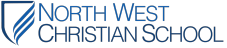 Child Protection Policy ​​This Child Safe Policy has been developed in accordance with and implements Principle 1 of the National Principles for Child Safe Organisations (National Principles).The Child Safe Policy is published on our North West Christian School public website and provided to new Staff, and to Direct Contract Volunteers and Direct Contact Contractors at induction.It is provided to parents/carers on enrolment, and a child-friendly version is provided to all students.Purpose: Our Child Safe Policy, which includes our Statement of Commitment to Child Safety and Wellbeing, was written to demonstrate the strong commitment of North West Christian School to promoting children's and young people's well-being and to safeguarding children and young people from harm.It is an overarching policy that provides an outline of the policies and practices that we have developed to keep our students safe, including from harm.It sets out the key elements of our approach to the North West Christian School as a child-safe organisation and sets the tone for North West Christian School's entire Child Safety Program.The Child Safe Policy provides the framework for:implementation of the National Principles.complying with the Department for Education Children and Young People’s Protective practices for staff in their interactions with children and young people: Guidelines for staff working or volunteering in education and care settings (Protective Practices), Managing allegations of sexual misconduct in Tasmanian education and care settings (Managing Sexual Misconduct), Sexual behaviour in children and young people: Procedure and Guideline (Sexual Behaviour Guidelines), and Responding to online safety incidents in Tasmanian Schools (Managing Online Safety Incidents) guidelines.developing work systems, practices, policies and procedures that promote child protection within the North West Christian School.creating a safe and supporting North West Christian School environment and a positive and robust child-safe culture.promoting and openly discussing child safety issues within North West Christian School;complying with all laws, regulations and standards relevant to child protection and safety in Tasmania.ScopeThe North West Christian School Child Safe Policy promotes the safety and protection of all students at North West Christian School.It applies to all adults in the North West Christian School community, including Staff, Volunteers, Contractors, External Education Providers, parents/carers and other family members. It applies in all North West Christian School’s environments, both physical and online, and on-site and off-site North West Christian School grounds (e.g., camps and excursions).DefinitionsDefinitions of terms used in the Child Safe Policy are as follows:AdsafeAdsafe Ltd is a service of Seventh-day Adventist Church (South Pacific Division) Ltd.Adsafe is committed to being a 'trauma-informed' service which facilitates healing and justice pathways for both child and adult victims of sexual and physical abuse. Trauma-Informed Practice is a strengths-based framework grounded in an understanding of and responsiveness to the impact of trauma, that emphasises physical, psychological, and emotional safety for everyone, and that creates opportunities for survivors to rebuild a sense of control and empowerment (Hopper et al., 2010).Child/Child and Young PersonThe term “child” and the phrase “child and young person” refer to a person who is under the age of 18.StudentThe term “student” refers to all students enrolled at the North West Christian School, including those aged 18 and above.Harm“Harm” is defined in section 17 of the Children, Young Persons and Their Families Act 1997, and for the purposes of this Policy, as “physical harm or psychological harm (whether caused by an act or omission)”. It includes – but is not limited to – “harm caused by sexual, physical, mental or emotional abuse or neglect”.  It does not matter how the harm occurs or by whom.Child Safety Incident or ConcernNorth West Christian School uses the phrase, “child safety incident or concern”, which includes, but goes further than, the concept of “harm”. Child safety incidents or concerns can take many forms. These include not only harm to a child or young person by their parents/carers, but also conduct by other people that can cause harm to a child or young person or to a student aged 18 or over.We define a “child safety incident or concern” as:“harm” to a child or young person, or to a student aged 18 or over, as defined in the Safety Act a child or young person being “at risk” as defined in the Safety Act, such as:• the child or young person has suffered harm.• there is a likelihood that the child or young person will suffer harm.• there is a likelihood that the child will be removed from the state for the purposes of an unlawful medical or other procedure (including female genital mutilation), child marriage or an activity or action that would be a criminal offence, if it occurred in the state.• the child or young person’s parents or guardians are unable or unwilling to care for them, have abandoned them, or cannot be found or are dead.• the child or young person is persistently absent from school with no explanation; or• the child or young person is homeless an offence against a child, young person, or student aged 18 or over under the Children, Young Persons and Their Families Act 1997 (Criminal Law Act), such as:• assault.• causing physical or mental harm.• failure, by a person who is liable, to provide necessary food, clothing or accommodation to a child aged under 16 or a vulnerable adult, without lawful excuse.• criminal neglect.• sexual offences, including unlawful sexual intercourse and persistent sexual abuse of a child.• grooming offences.• offences related to child exploitation material and commercial sexual activities.• offences related to institutional child sexual abuse.• bringing a child into or removing a child from the state for the purposes of child marriage.• performing the female genital mutilation of a child or removing the child from the state for the purposes of female genital mutilation.• a breach of our Child Safeguarding Codes of Conduct, such as:• a teacher engaging in unauthorised after-hours meetings with a student.• a Volunteer sports coach engaging in inappropriate online personal communications with a student.• a Contractor music tutor publishing online photos, movies or recordings of a student without parental/carer consent.Roles and ResponsibilitiesChild safety and well-being is everyone’s responsibility. All adults in the North West Christian School community have a shared responsibility for contributing to the safety, well-being and protection of students.Specific responsibilities are summarised at the end of this Policy.Statement of Commitment to Child Safety and WellbeingNorth West Christian School is committed to providing education and care to children and young people to assist them to develop into high achieving, supported students, positively connected to each other and to the communities in which they live and which they will serve.All children and young people who come to North West Christian School have a right to feel and be safe. We are committed to providing a child safe and child friendly environment, where children and young people are safe and feel safe and are able to actively participate in decisions that affect their lives.We have a zero tolerance for harm to children and young people and are committed to acting in students; best interests and keeping them safe from harm.North West Christian School regards its Child Safety responsibilities with the utmost importance and as such, is committed to providing the necessary resources to ensure compliance with all relevant child protection laws and regulations and maintaining a child-safe culture.Each member of the North West Christian School community has a responsibility to understand the important and specific role that they play individually and collectively to ensure that the well-being and safety of all students are at the forefront of all that they do and every decision that they make.Roles and ResponsibilitiesChild safety and wellbeing is everyone’s responsibility.  All adults in the North West Christian School community have a shared responsibility for contributing to the safety, wellbeing and protection of students. Specific responsibilities are summarised at the end of this Policy.Child Safety Principles and StandardsThe National Principles for Child Safe OrganisationsThe National Principles were developed by the Australian Human Rights Commission in response to recommendations of the Royal Commission into Institutional Responses to Child Sexual Abuse. The National Principles are comprised of 10 Principles that were informed by, but go further than, the 10 Child Safe Standards recommended by the Royal Commission. 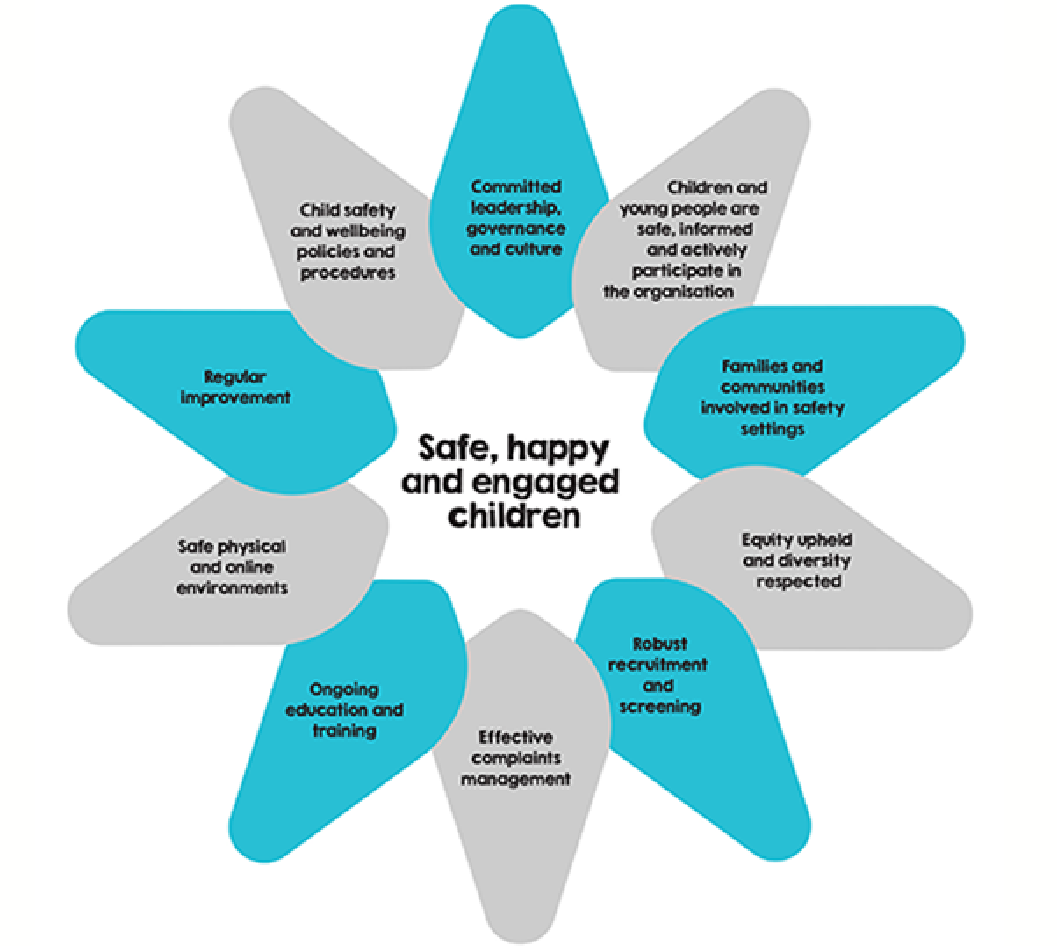 Child Safe Adult Codes of Conduct PolicyThe North West Christian School has a Child Safe Adult Code of Conduct that sets boundaries and expectations for appropriate behaviours between all adults at the North West Christian School and students, in both physical and online environments. Our Staff and Student Professional Boundaries Policy sets out additional behaviour boundaries and expectations for Staff, Volunteers and Contractors, no matter their age. We also have a Student Child Safety Code of Conduct which includes standards of behaviour for students relevant to child safety.Together, we refer to these as our Child Safety Codes of Conduct.Our Child Safety Codes of Conduct include clear processes to report inappropriate behaviour. We publish them on our public website so that everyone can easily find out what behaviours are acceptable and unacceptable at our North West Christian School and how to report inappropriate behaviour.We also provide specific information about the Child Safety Codes of Conduct, to students and families, to ensure that they know what behaviours are acceptable and unacceptable and how to report inappropriate behaviour.Children and Young People's Rights to Safety, Information and ParticipationNorth West Christian School is a child safe and child-centred organisation. Our environment is friendly and welcoming to all children and young people.We actively seek to include students in decisions that affect them. This includes decisions about organisational planning, delivery of services, management of facilities, and learning and assessment environments.  We do this through:Formal Student FeedbackStudent Representative Council (SRC)online SurveysInformal Student Feedbackclassroom discussionspastoral care groupsWe ensure that students know about their rights to safety, information and participation, through age-appropriate education, and by providing age-appropriate, simple, and accessible information to students about how to raise concerns, and the Procedures for Managing Child Safety Incidents or Concerns. We recognise the importance of, and have implemented specific strategies to support, friendships and support from peers. We actively seek to understand what makes students feel safe in our North West Christian School and regularly communicate with students about what they can do if they feel unsafe.Parents/Carers, Families and Community Involvement at North West Christian SchoolNorth West Christian School recognises that parents and carers have the primary responsibility for the upbringing and development of their children. We ensure that they participate in decisions affecting their children.We ensure that families and relevant communities (Aboriginal and Torres Strait Islander communities, culturally and linguistically diverse communities, other communities that make up our Staff and student cohort, and the local community  in which our North West Christian School operates) know about North West Christian School operations and policies, including the Child Safe Policy and Child Safety Codes of Conduct, record keeping practices, risk management, and complaints and investigation processes. We actively seek to include families and relevant communities in decisions about organisational planning, delivery of services, management of facilities, and learning and assessment environments. We build cultural safety at North West Christian School through partnerships with relevant communities.Valuing Diversity in the North West Christian School CommunityNorth West Christian School values diversity and does not tolerate any discriminatory practices. To achieve this, we:support the cultural safety, participation and empowerment of Aboriginal and Torres Strait Islander students and their families.support the cultural safety, participation and empowerment of students from culturally and linguistically diverse backgrounds and their families.support students with disability and their families and act to promote their participation.support students and families of diverse sexuality and act to promote their participation.seek to recruit a workforce that reflects a diversity of cultures, abilities and identities.ensure that all Staff and Direct Contact Volunteers and Direct Contact Contractors have training about Aboriginal and Torres Strait Islander cultures, disability, culturally and linguistically diverse backgrounds, and communities with particular experiences or needs.have a physical environment that actively celebrates diverse cultures and recognises cultural difference.commit to promoting the inclusion of students of differing abilities.Embedding a Culture of Child Safety - Our Child Safe ProgramOur Child Safety Program relates to all aspects of child safety and protecting students from harm, and establishes work systems, practices, policies and procedures to create and maintain a Child Safety environment and culture at North West Christian School. It includes:policies and procedures for complying with the Protective Practices, Managing Sexual Misconduct and Managing Online Safety Incidents guidelines.Child Safety Codes of Conduct.clear information as to what constitutes harm and associated key indicators of different forms of harm.procedures for reporting to external agencies, including Mandatory Notifications to the Strong Families Safe Kids (1800000123), and Reporting to Police, which make clear that all Staff, Volunteers and Contractors must, as their first priority, fulfil their legal obligations to report harm or risk of harm to the Strong Families/Safe Kids (SFSK) and to Police.clear procedures for reporting Child Safety incidents or concerns internally, and for responding to incidents or allegations of harm.strategies to support, encourage and enable Staff, Volunteers, Contractors, parents/carers and students to understand, identify, discuss and report child safety matters.procedures for recruiting and screening members of the Leadership Team, Staff, Volunteers and Contractors.pastoral care strategies are designed to empower students and keep them safestrategies to support and encourage the participation and inclusion of Aboriginal and Torres Strait Islander students, students from culturally and/or linguistically diverse backgrounds and students with disability.Child Safety Training.information regarding the steps to take after a disclosure of harm to protect, support and assist students.guidelines with respect to record keeping and confidentiality.policies to ensure compliance with all relevant laws, regulations and standards (including the National Principles).a system for continuous review and improvement through reviewing this policy yearly to ensure the school is up to date on the latest child safety protocols and procedures. North West Christian School Statement on Peer-to-Peer BehavioursAt North West Christian School, we are dedicated to fostering a safe and nurturing environment where all students feel valued, respected, and protected. Recognising the importance of addressing peer-to-peer behaviours, including peer-on-peer abuse, we affirm our commitment to implementing proactive measures to prevent and respond to such incidents.Definition of Peer-to-Peer BehavioursPeer-on-peer abuse, also known as child-on-child abuse, encompasses a range of harmful actions where one child inflicts harm or abuse on another. This form of abuse includes physical, sexual, emotional, financial, and coercive control behaviours. It is challenging to address because both the perpetrator and the victim are children, making it crucial for our school to approach these situations with sensitivity and care.Types of Peer-to-Peer Behaviours:Physical abuse: Includes various forms of physical harm such as punching, kicking, hitting, and more.Sexual abuse: Encompasses non-consensual sexual activities, exposure to sexual content, and other inappropriate behaviours.Emotional abuse: Involves name-calling, degrading behaviour, peer pressure, and other forms of psychological harm.Financial abuse: Includes coercing a child into stealing, giving money, or using bank card details online.Coercive control: Involves forcing a child to do anything, creating a sense of discomfort and lack of autonomy.Motivations and ImpactPeer-on-peer abuse may be motivated by factors such as sexual orientation, disability, age, race, gender, religion, and class. Victims of such abuse may experience isolation, fear, and trauma. Importantly, both the victim and the perpetrator need support and understanding.Signs of Peer-to-Peer AbuseRecognising signs of abuse is crucial. This may include behavioural changes, self-harm attempts, feelings of embarrassment or guilt, running away from school, low self-esteem, trouble sleeping, bedwetting, and academic decline.Addressing Peer-to-Peer Behaviours:Create a Positive and Safe Environment: Our school is committed to fostering a positive and safe environment for all students, where mutual respect and kindness prevail.Staff Training: Regular staff training is conducted to identify signs of abuse, respond to disclosures, and offer appropriate support to children.Zero-Tolerance Policies: Our school enforces zero-tolerance policies on inappropriate behaviours, including sexual harassment disguised as banter.Curriculum Education: We integrate relevant curriculum topics, including online safety, relationships, equality, diversity, body image, confidence, prejudice, and sexual harassment awareness.Record-Keeping and Communication: Clear record-keeping and communication routes are established to identify patterns of behaviour that may indicate peer-on-peer abuse.Parental Involvement: Involving parents in prevention efforts is essential. Parental education aims to empower families to recognise signs of abuse and contribute to creating a safer school environment.North West Christian School is committed to fostering a culture where peer-to-peer behaviours are addressed promptly, ensuring the well-being of all students and promoting a positive learning environment.Complaints and Reporting Processes: North West Christian School Response to Child Safety Incidents or ConcernsSeventh-day Adventist Schools (Tasmania) Limited fosters a culture that encourages everyone in the North West Christian School community to raise concerns and complaints about child safety. We have clear pathways for raising complaints and concerns set out in the Procedures below and in our Complaints and Grievance Policy. We also have clear procedures that all staff, Volunteers and contractors must follow whenever they witness, suspect, or receive a complaint about a child safety incident or concern involving a student, a staff member, a volunteer, a contractor of North West Christian School, set out in the Procedures below. The North West Christian School will take appropriate, prompt action in response to all child safety incidents or concerns, including:complaints, allegations or disclosures of harm.breaches of our Child Safety Codes of Conduct.inappropriate behaviour by Staff, Volunteers, Contractors, students, parents/carers or anyone else whenever these are reported to North West Christian School.The safety and well-being of the student/s involved in the matter will be the paramount consideration when responding to child safety incidents and concerns. North West Christian School follows the National Office of Child Safety’s Complaints Handling Guide: Upholding the Rights of Children and young people when investigating and responding to child safety incidents and concerns.This guide can be found here or in the Staffroom for your information:https://www.childsafety.gov.au/resources/complaint-handling-guide-upholding-rights-children-and-young-peopleNorth West Christian School's response will include:reporting all matters that meet the required relevant thresholds to Strong Families/Safe Kids (SFSK) and/or the Police (if not already reported), depending on the issues raised.fully cooperating with any resulting investigation by an external agency.complying with the Department for Education, Children and Young People’s Child Safety Framework and Mandatory Reporting Guidelines.protecting any student connected to the child safety incident or concern until it is resolved and providing ongoing support to those affected.taking particular measures in response to child safety incidents or concerns about an Aboriginal or Torres Strait Islander student, a student from a culturally and linguistically diverse background, a student with a disability, and other vulnerable students (such as students who are unable to live at home or students who identify as lesbian, gay, bisexual, transgender or intersex).sharing information with, or requesting information from, external people or agencies as permitted or required under the law.securing and retaining records of the child safety incident or concern and the North West Christian School response to it.taking broader actions to improve child safety at North West Christian School (including systemic reviews and resulting improvements).Child Safety Human Resources ManagementRecruitment and ScreeningNorth West Christian School applies best practice standards in the recruitment and screening of Staff, Volunteers and Contractors to engage the most suitable and appropriate people to work with children and young people.Our practices include:making our commitment to child safety and wellbeing clear in recruitment advertising and documentation.requiring all Staff, Direct Contact and Regular Volunteers and Direct Contact Contractors at North West Christian School to undergo a Working with Vulnerable People Check and be ‘not prohibited’ from working with children, in order to work or volunteer at North West Christian School.using additional selection, background checking and screening processes that take into account child safety considerations.providing all Staff, Direct Contact Volunteers and Direct Contact Contractors with regular supervision and performance monitoring by their manager/a senior member of staff.ensuring that professional development programs for Staff include Child Safety education and training programs.Training On and Information About the Child Safe ProgramAs a part of North West Christian School’s induction process, we require all Staff, as well as Direct Contact Volunteers to complete our child safety induction program, which includes:an induction in our child safety policies, practices and procedures.An induction into mandatory reporting procedures. All Staff, as well as Direct Contact Volunteers must also complete refresher and ongoing child safety training at least annually, including refresher Code of Conduct and Child Safe Training.Ongoing Supervision, Management and SupportThe North West Christian School’s Child Safety Advocates and Leadership Team provide supervision and support to all Staff, Direct Contact and Regular Volunteers, and Direct Contact and Regular Contractors to ensure that they are compliant with North West Christian School’s approach to child safety.Our child safety supervision and support program include:immediately contacting the DHS Screening Unit when we become aware of information regarding any staff member, Volunteer or Contractor that is relevant to their WWVP (such as serious criminal offences, disciplinary information or other misconduct or child safety information).probationary periods for new staff members, where these are permitted by law or under an enterprise agreement.annual performance reviews for all staff members.appointing a supervising staff member to Direct Contact Volunteers/Contractors and to those Regular Volunteers/Contractors who work when students are present or expected to be present.professional development programs for Staff that include child safety education through Staff Meetings, IST Professional Development, DECYP Professional Development and online training. Child Safety Risk ManagementSeventh-day Adventist Schools (Tasmania) Limited and North West Christian School recognises the importance of a risk management approach to minimising the potential for harm to children and young people to occur and we use this information to inform our policies, procedures and activity planning.We identify, assess and manage Child Safety risks in all North West Christian School environments based on a range of factors including the nature of our North West Christian School’s activities, physical and online environments and the characteristics of the student body. We use this information to inform our policies, procedures and activity planning.Record KeepingNorth West Christian School is committed to best practice record keeping about child safety incidents and concerns.All internal and external reports of child safety incidents and concerns, as well as any other responses by North West Christian School are documented using the Pastoral Care notes, available in SEQTA.When keeping records of Child Safety incidents or concerns, North West Christian School maintains confidentiality and privacy for students and families in accordance with federal privacy legislation.CommunicationNorth West Christian School is committed to communicating our child safety strategies, policies and procedures to our North West Christian School community through the measures set out in the Implementation section below. In addition, we use:school websiteschool newsletterschool assembliesto communicate child safe procedures to parents, carers and the school community.Child Safety Program ReviewNorth West Christian School is committed to the continuous improvement of our Child Safety Program. The Program as a whole is reviewed annually for overall effectiveness and to ensure compliance with all child protection related laws, regulations and standards.When undertaking these reviews, North West Christian Schoolactively seeks, actions, and incorporates feedback from students, families, the wider North West Christian School community, Staff, Volunteers and Contractorsanalyses any complaints, concerns and child safety incidents that may have occurredcommunicate any adjustments or amendments widely throughout the North West Christian School community.Child Safety ProceduresReporting Child Safety Incidents or Concerns Externally and to North West Christian SchoolAny person, including a Staff member, Volunteers, Contractors, parent/carer or student, can at any time report a reasonable suspicion about harm to a child or young person directly to The Strong Families, Safe Kids advice and referral line is the first point of contact for child wellbeing and safety.Contact Details: 1800000123 or onlinehttps://childwellbeingcontactform.decyp.tas.gov.au/ContactForm/YourDetails.aspxWhenever there are concerns that a child is in immediate danger the Police should be called on 000.If you need guidance on making a report, or have questions regarding child safety, contact one of the Child Safety Advocates.Staff, Volunteers and ContractorsAt North West Christian School, the following people are Mandated Notifiers and must report reasonable suspicions about harm or risk of harm to a child or young person to Strong Families/Safe Kids (SFSK):Seventh-day Adventist Schools (Tasmania) Limited members Principal and Leadership TeamTeachers, including student teachersAll other North West Christian School staff who provide directly to studentsNorth West Christian School counsellor/psychologistDirect Contact VolunteersDirect Contact ContractorsMinisters of religion/ChaplainsAll Staff must follow our Procedures for Responding to and Reporting Child Safety Incidents or Concerns and, after fulfilling their legal obligations to report harm or risk of harm to a child to Strong Families, Safe Kids and to Police as their first priority, must also report all child safety incidents or concerns internally to a Child Safety Advocate or the Principal.  Where the incident or concern involves the Principal, internal reports should instead be made to the Director of Adventist Education for Tasmania, after the report to Strong Families/Safe Kids has been made. If the incident or concern involves Director of Adventist Education or other North West Christian School School’s employee, the report should be made to ADSAFE.We recognise that some children and young people face additional vulnerabilities to harm, as well as additional barriers to disclosing child safety incidents or concerns. Our Child Safety Program provides guidance on identifying additional vulnerabilities and barriers and contains strategies for supporting these individuals to participate in the North West Christian School community and for enabling them to disclose child safety incidents or concerns to North West Christian School.Students, Parents/Carers and Community MembersStudents at North West Christian School who have child safety concerns about themselves or any other child, young person or student aged 18 or over can:contact Strong Families/Safe Kids on 1800000123 or online;disclose the child safety incident or concern to any staff member, Volunteer or Contractor. This might be done:verballyin writingthrough electronic means (such as email)indirectly (such as in written assignments, in artworks or in any other way).speak confidentially to the school counsellor, chaplain, child safe advocates or Principal to disclose anonymously.contact Kids Help Line by phoning 1800 55 1800 or online at kidshelpline.com.auFor more information, refer to our Child-Friendly Child Safe Complaints Policy.Parents/carers, family members and other community members who have child safety concerns or who suspect that a child or young person associated with North West Christian School may be at risk of or subjected to harm should immediately contact Strong Families/Safe Kids on 1800000123 or online. They should then also contact:if the concern involves the Principal, the Director of Adventist Education for Tasmania by emailing Sandra Ferry at SandraFerry@adventist.org.au.Any person can also contact the Director of Adventist Education for Tasmania or the North West Christian school Senior Child Safety Officer, by emailing Brayden Morton on principal@northwest.tas.edu.au if they have concerns regarding the North West Christian School’s leadership in relation to child safety. If the concern involves the Director of Adventist Education for Tasmania or other North West Christian School’s personnel, ADSAFE can be contacted. They can be contacted directly by phone: (02) 9847 3488 or via the website: www.adsafe.org.au. Communications will be treated confidentially on a 'need to know basis'.North West Christian School Response to and External Reporting of Child Safety Incidents or ConcernsWhenever there are concerns that a child or young person is in immediate danger the Police should be called on 000.Our Child Safety Program sets out the procedures that North West Christian School will follow for any child safety incident or concern involving a student, North West Christian School staff member, Volunteer, Contractor or Visitor, or other person connected to North West Christian School or the North West Christian School environment.It also provides guidance for all Staff, Volunteers and Contractors on their obligations to respond to, and to report to Strong Families/Safe Kids and the Police, child safety incidents and concerns.These procedures and guidance are summarised in this Policy and our public-facing document Procedures for Managing Child Safety Incidents or Concerns At or Involving the School or its Staff.Support for Students, Families and Staff Following Child Safety Incident or DisclosureChild safety incidents or concerns can cause trauma and significantly impact on the mental health and wellbeing of children and young people, as well as on their families. In addition to reporting and referral to the relevant authorities, North West Christian School plays a central role in addressing this trauma and has a duty of care to ensure that students feel safe and supported at school.North West Christian School employs a range of measures to support students affected by a child safety incident or concern, depending on the particular circumstances of the matter and of the student and their family such as:Child Safety Advocates may work with the student and their family to develop a Student Support Plan.support strategies that could be considered for students and/or their families might include offering or organising referrals to internal or external support, such as the North West Christian School Counsellor, bi-cultural workers and/or translators, or an external support agency and/or child advocacy organisation that specialises in supporting children and young people impacted by abuse or other harm.North West Christian School offers former students who may disclose historical child safety incidents or concerns from their time at North West Christian School similar support.  Witnessing a child safety incident or receiving a disclosure of harm can be a distressing experience for Staff, Volunteers and Contractors involved. North West Christian School assists impacted Staff, Volunteers and Contractors to access necessary support.Responsibilities for Child Safety at North West Christian SchoolChild safety is everyone's responsibility. All adults in the North West Christian School community have a shared responsibility for contributing to the safety and protection of students. Specific responsibilities include:North West Christian School’s Child Safety AdvocatesA number of senior staff members are nominated as the North West Christian School’s Child  Safety Advocates. Our Child Safety Advocates receive additional specialised training with respect to child safety and protection issues and can support Staff and Volunteers making a report to Strong Families/Safe Kids (SFSK) (if required). They are a point of contact for raising child safety concerns within North West Christian School, subsequent to reporting directly to Strong Families/Safe Kids. They are also responsible for championing child protection and safety within North West Christian School and assisting in coordinating responses to child safety incidents.Our Child Safety Advocates are:Principal, Brayden Morton, principal@northwest.tas.edu.auDeputy Principal, Morgan Smith, morgan.smith@northwest.tas.edu.auDeputy Principal, Keryn Kofeloa, keryn.kofeloa@northwest.tas.edu.auChaplain, Jacob Ellis, jacob.ellis@adventist.org.auNorth West Christian School Child Safety Project Officer, Morgan Ellis, morgan.manners@northwest.tas.edu.auNorth West Christian School has also appointed Brayden Morton as the North West Christian School’s Senior Child Safety Officer. The Senior Child Safety Officer is contactable by phone at (03) 6437 2705 or by emailing principal@northwest.tas.edu.auThe Senior Child Safety Officer has additional Child Safety responsibilities, such as being the North West Christian School’s contact person for Child Safety concerns or queries by parents/carers and other members of the wider community and coordinating the North West Christian School’s response to Child Safety incidents in consultation with the Leadership Team and the Seventh-day Adventist Schools (Tasmania) Limited members.The Board of SDA Schools (Tasmania) LtdThe Board of SDA Schools (Tasmania) Ltd is the North West Christian School’s governing body. It is responsible for approving our Child Safety Program and ensuring that the North West Christian School has appropriate resources to effectively implement the National Principles and our Child Safety Program.Seventh-day Adventist Schools (Tasmania) LimitedSeventh-day Adventist Schools (Tasmania) Limited is the proprietor of the North West Christian School and is responsible for implementing the governance arrangements set out for the Seventh-day Adventist Schools (Tasmania) Ltd., by Board of Directors in consultation with the local schools and community, including in relation to Child Safety.The PrincipalThe Principal is responsible and will be accountable for, the operational management of North West Christian School, and the Child Safety Program. The Principal is responsible for taking all practical measures to ensure that this Child Safe Policy and the North West Christian School’s Child Safety Program is implemented effectively and that a strong and sustainable child-safe culture is maintained within their school.The North West Christian School Leadership TeamEach member of the North West Christian School Leadership Team is required to ensure that appropriate resources are made available in their area of operations to allow the North West Christian School’s Child Safety Program to be effectively implemented within North West Christian School and to support the Principal in the practical application of the North West Christian School’ Child Safety strategies, policies, procedures and work systems.Staff MembersAll Staff are required to comply with our Child Safe Policy and Child Safety Codes of Conduct, be familiar with our Child Safety Program and understand their legal obligations with respect to the reporting of harm and risk of harm to children and young people, and Working with Vulnerable People Checks.It is each individual's responsibility to be aware of key indicators of harm and risk of harm, to be observant, to meet their legal obligations to report harm and risk of harm to Strong Families/Safe Kids Hotline and potentially the Police, and to raise all Child Safety incidents and concerns with a North West Christian School’ Child Safety Advocate.To meet these obligations, all North West Christian School Staff must:undergo a Working with Vulnerable People and be ‘not prohibited’ from working with children, in order to work at North West Christian School (North West Christian School will verify all WWVP in the Service Tasmania Screening Portal).acknowledge in writing or online/electronically that they have read and understood the North West Christian School’s Child Safe Policy and Child Safety Codes of Conduct.participate in Child Safety induction and ongoing training provided by North West Christian School.always follow the North West Christian School’s Child Safety policies and procedures in the Child Safety Program.act in accordance with the Child Safety Codes of Conduct.identify, report and raise child safety incidents and concerns in accordance with our Procedures for Responding to and Reporting Child Safety Incidents or Concerns.ensure that students’ views are taken seriously, and their voices are heard when making decisions that affect them.implement inclusive practices that respond to the diverse needs of students.VolunteersA Volunteer is someone who works without payment or financial reward for North West Christian School. Volunteers may be family members of students, or from the wider North West Christian School or local community.  All Volunteers at North West Christian School are responsible for contributing to the safety and protection of students in the North West Christian School environment.To meet these obligations:all Volunteers must comply with our Child Safe Policy and Child Safety Codes of Conduct and are required to understand their legal obligations with respect to the reporting of harm and risk of harm to children and young people.relevant Volunteers, as set out in the Child Safety Human Resources Management section above, must undergo a Working with Vulnerable People Check and be “not prohibited” from working with children, in order to volunteer at North West Christian School (North West Christian School will verify all WWVPs Cards before entry into the school campus).Direct Contact Volunteers (and, if required by North West Christian School, other Volunteers, such as Regular Volunteers) must:participate in Child Safety induction and ongoing training provided by North West Christian School.be aware of key indicators of harm and risk of harm to children and young people.understand and meet their legal obligations to report harm and risk of harm directly to Strong Families/Safe Kids and the Police.subsequent to any external report, raise all child safety incidents and concerns with a Child Safety Advocate.ContractorsA Contractor is someone engaged by North West Christian School to perform specific tasks. Contractors are not employees of North West Christian School.  Contractors may include, for example, maintenance and building personnel, consultants, casual teachers, tutors, sports coaches and North West Christian School cleaners. This also includes music teachers and other extra-curricular teachers and instructors who are engaged by students and their families directly, rather than North West Christian School, but have an agreement with North West Christian School to use the North West Christian School’s facilities.All Contractors engaged by North West Christian School are responsible for contributing to the safety and protection of students in the North West Christian School environment.To meet these obligations:all Contractors engaged by North West Christian School must comply with our Child Safe Policy and Child Safety Codes of Conduct;relevant Contractors, as set out in the Child Safety Human Resources Management section above, must undergo a Working with Vulnerable People and be “not prohibited” from working with children, in order to work at North West Christian School (North West Christian School will verify all WWVPs cards before entrance into the school campus).Direct Contact Contractors (and, if required by North West Christian School, other Contractors such as Regular Contractors) must:participate in Child Safety induction and ongoing training provided by North West Christian School or provide evidence of other training.be aware of key indicators of harm and risk of harm to children and young people.understand and meet their legal obligations to report harm and risk of harm directly to Strong Families/Safe Kids and the Police.subsequent to any external report, raise all child safety concerns with a Child Safety Advocates. North West Christian School may include these requirements in the written agreement between it and the Contractor.External Education ProvidersAn External Education Provider is any organisation that North West Christian School has arranged to deliver a specified course of study that is part of the curriculum, to a student or students enrolled at North West Christian School. The delivery of such a course may take place on North West Christian School premises or elsewhere.All External Education Providers engaged by North West Christian School are responsible for contributing to the safety and protection of students in all North West Christian School environments.All External Education Providers engaged by North West Christian School must:have lodged a child-safe environments statement with the Strong Families/Safe Kids prior to being engaged by North West Christian School.comply with our Child Safe Policy and Child Safety Codes of Conduct.ensure that their personnel undergo a Working with Vulnerable People Check and be “not prohibited” from working with children, in order to work at North West Christian School.North West Christian School may include these requirements in the written agreement between it and the External Education Provider.ImplementationThe Child Safe Policy is published on our North West Christian School’s public website.It is provided to new Staff, and to Direct Contact and Regular Volunteers and Direct Contact and Regular Contractors at induction or prior to them commencing their work at North West Christian School.North West Christian School provides all Visitors to North West Christian School, including Casual Volunteers and Casual Contractors, with information about the Child Safe Policy (including, in particular, the Child Safety Codes of Conduct and how to report child safety incidents or concerns to Strong Families/Safe Kids and the Police, and subsequently to North West Christian School).We provide a child-friendly version of the Child Safe Policy and our Statement of Commitment to Child Safety to all students that can be found on our website or upon request to the school.Breach of the Child Safe PolicyNorth West Christian School enforces this Child Safe Policy and our Child Safety Codes of Conduct. In the event of any non-compliance, we will instigate a review that may result in a range of measures including (depending on the severity of the breach):remedial educationcounsellingincreased supervisionthe restriction of dutiessuspensionin the case of serious breaches, termination of employment, contract or engagement.Relevant Laws Associated with this PolicyChildren, Young Persons and Their Families Act 1997 Version current from 1 July 2022 to dateEvaluation: This policy will be reviewed each year to ensure that it is kept up to date with the latest child safety information.  Policy Review and Ratification History: Department: EducationDescription: PolicyAdministrative Area: Child SafetyType: MandatoryDocument Name: Child ProtectionIssue Date: 15 Aug 2023Document ID: 5-04Review Date: Term 1 - 2025